Europejski Fundusz Rolny na Rzecz Rozwoju Obszarów WiejskichEuropa inwestująca w obszary wiejskieSpotkanie współfinansowane ze środków Unii Europejskiej w ramach Osi 4 LEADER Programu Rozwoju Obszarów Wiejskich na lata 2007 – 2013, działanie „Funkcjonowanie lokalnej grupy działania, nabywanie umiejętności i aktywizacja” Z A P R O S Z E N I E                                                      W imieniu Zarządu Fundacji „Ziemia Gotyku” Lokalna Grupa Działania serdecznie zapraszamy na spotkanie dla lokalnych liderów na temat„Program LEADER – efekty realizacji i wyzwania na przyszłość” Urząd Gminy Chełmżaul. Wodna 218 marca 2015 roku godz. 16.00Program spotkania:Przedstawienie efektów wdrażania LSR „Ziemi Gotyku” 2009-2015Przedstawienie zasad realizacji i zakresu strategii wielofunduszowych w perspektywie 2014-2020 w ramach tzw. Rozwoju Lokalnego Kierowanego przez SpołecznośćAnaliza SWOT obszaru i wypracowanie wniosków z analizyZasady funkcjonowania partnerstwa 3 sektorów i współpracy międzysektorowejOkreślenie zasad komunikacji z lokalną społecznością w zakresie realizacji strategiiProsimy o potwierdzenie uczestnictwa do 16 marca 2015 tel. 607 745 091 lub biuro@ziemiagotyku.com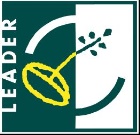 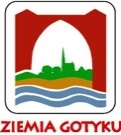 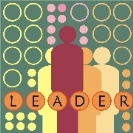 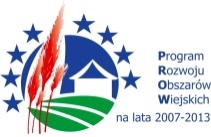 